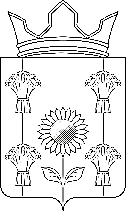 АДМИНИСТРАЦИЯ НОВОЛЕНИНСКОГО СЕЛЬСКОГО ПОСЕЛЕНИЯ ТИМАШЕВСКОГО РАЙОНАП О С Т А Н О В Л Е Н И Еот 28.02.2020                                                                                                                 № 19хутор ЛенинскийО внесении изменений в постановление администрации Новоленинского сельского поселения Тимашевского района от 07 ноября 2019 г. № 104/1 «Об утверждении административного регламента осуществления муниципального контроля в области торговой деятельности»В соответствии с Федеральным законом  от 6 октября 2003 г. № 131-ФЗ «Об общих принципах организации местного самоуправления в Российской Федерации», Федеральным законом от 26 декабря 2008 г. № 294-ФЗ «О защите прав юридических лиц и индивидуальных предпринимателей при осуществлении государственного контроля (надзора) и муниципального контроля», постановлением Новоленинского сельского поселения от 1 августа 2018 г. № 49 «Об утверждении порядков разработки и утверждения административных регламентов осуществления муниципального контроля, разработки и утверждения административных регламентов предоставления муниципальных услуг, организации независимой экспертизы проектов административных регламентов осуществления муниципального контроля и административных регламентов предоставления муниципальных услуг, проведения экспертизы проектов административных регламентов осуществления муниципального контроля и административных регламентов предоставления муниципальных услуг», Уставом Новоленинского сельского поселения Тимашевского района, п о с т а н о в л я ю:Внести в постановление администрации Новоленинского сельского поселения Тимашевского района от 07 ноября 2019 г. № 104/1 «Об утверждении административного регламента осуществления муниципального контроля в области торговой деятельности» следующие изменения: Изложить пункт 2.2 подраздела 2 раздела 1 регламента в следующей редакции:«2.2. Должностными лицами, осуществляющими мероприятия по муниципальному контролю в области торговой деятельности являются специалисты администрации Новоленинского сельского поселения Тимашевского района, которым поручено проведение проверки распоряжением администрации Новоленинского сельского поселения Тимашевского района в соответствии с их должностными инструкциями, а также организация и проведение мероприятий по профилактике нарушений обязательных требований, требований, установленных муниципальными правовыми актами, в соответствии с ежегодно утверждаемыми органом муниципального контроля программами профилактики нарушений, и мероприятий по контролю с юридическими лицами, индивидуальными предпринимателями без взаимодействия – на основании заданий на проведение таких мероприятий (далее – должностные лица органа муниципального контроля).». Изложить подпункт 9 пункта  5.1 подраздела  5 регламента в следующей редакции:«объявлять предостережения о недопустимости нарушения обязательных требований, требований, установленных муниципальными правовыми актами, в соответствии с частями 5 -7 статьи 8.2 Федерального закона № 294-ФЗ, в порядке, установленном Постановлением Правительства Российской Федерации от 10 февраля 2017 г. № 166 «Об утверждении Правил составления и направления предостережения о недопустимости нарушения обязательных требований и требований, установленных муниципальными правовыми актами, подачи юридическим лицом, индивидуальным предпринимателем возражений на такое предостережение и их рассмотрения, уведомления об исполнении такого предостережения»;»;Изложить пункт 3 подраздела 7 регламента в следующей редакции:«3) составление и выдача предостережения о недопустимости нарушения обязательных требований, требований, установленных муниципальными правовыми актами, при наличии у органа муниципального контроля сведений о готовящихся нарушениях или о признаках нарушений обязательных требований, требований, установленных муниципальными правовыми актами, согласно пункту 13.5 подраздела 13 настоящего регламента.».В случае, если основанием для проведения внеплановой проверки является заявление (обращение) физических лиц, в том числе индивидуальных предпринимателей, юридических лиц направляется письменный ответ заявителю.».2. Специалисту администрации Новоленинского сельского поселения Тимашевского района Антоновой Е.К. опубликовать настоящее постановление в газете «Новоленинские вести», обеспечить его размещение на официальном сайте администрации Новоленинского сельского поселения Тимашевского района в информационно-телекоммуникационной сети «Интернет».3. Контроль за выполнением настоящего постановления оставляю за собой.4. Постановление вступает в силу после его официального опубликования.Глава Новоленинского сельскогопоселения Тимашевского района                                                     С.И. АлапийЛИСТ СОГЛАСОВАНИЯпроекта постановления администрации Новоленинского сельского поселенияТимашевского района от ________________ № ____«О внесении изменений в постановление администрации Новоленинского сельского поселения Тимашевского района от 07 ноября 2019 г. № 104/1 «Об утверждении административного регламента осуществления муниципального контроля в области торговой деятельности»Проект подготовлен и внесен:специалист администрации Новоленинскогосельского поселенияТимашевского района				    	                    Е.К. АнтоноваПроект согласован:Заведующий секторомпо обеспечению делопроизводстваи работе с обращением гражданадминистрации Новоленинского сельского поселения Тимашевского района                             Е.Ф. Гриценко                         